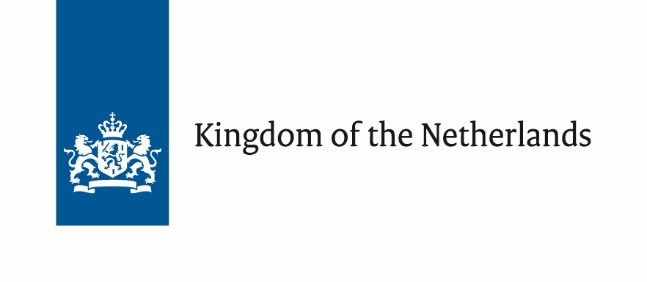 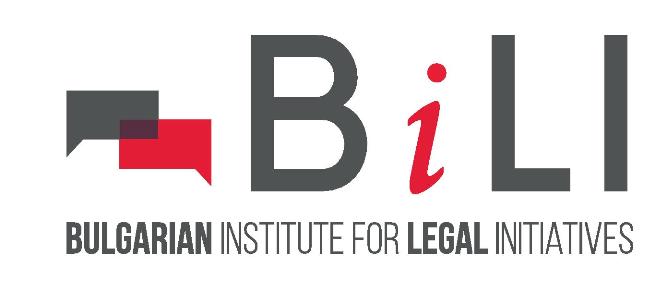 15.11.2018 г. КОНКУРС ЗА ЕСЕФондация Български институт за правни инициативи съвместно с посолството на Кралство Нидерландия в България организират конкурс за студентски есета на тема:„КОГА ИЗЧЕЗНА ЕТИКАТА В ПРАВОТО?“УСЛОВИЯ ЗА УЧАСТИЕ:Изисквания към кандидатите: В конкурса могат да участват студенти от специалност „Право“ на всички български висши училища, без значение на формата на обучение; Есетата трябва да представляват писмена авторска работа, която не е публикувана и не е предложена за публикуване в печатно или електронно издание; Кандидатите трябва да представят и удостоверение /или друг официален документ/ от обучаващата институция, съдържаща информация за специалността, формата и курса на обучение.  Изисквания към есето:Есетата трябва да са написани на български език, обем от 3 до 5 страници във формат Microsoft Word, Times New Roman 12, разредка 1.5;На заглавната страница на всяко есе трябва да бъде посочена следната информация: трите имена на автора, адрес, имейл адрес и телефон за връзка; Есето трябва да отговаря на академичните стандарти за писане на подобен вид, да има ясна структура, теза и аргументи;Есетата трябва да проблематизират аспекти на правната етика и да се стремят към представяне на иновативни решения за преодоляване на системни дефицити в посочената тематика;Демонстрирането на познания в други хуманитарни области (като например, но не само: философия, социология, политология и др.) ще бъде оценено високо;НАГРАДЕН ФОНДАвторитетно жури ще оцени и класира финалистите. Съставът на журито ще бъде обявен след приключване на крайния срок за кандидатстване.На победителите ще бъдат присъдени следните парични награди: първа награда – 600 лв. втора награда – 400 лв. трета награда – 200 лв. Освен паричната награда, на победителите ще бъде дадена и правна литература. КРАЕН СРОКЕсетата трябва да бъдат изпратени до 15 декември 2018 г. (събота), включително, по електронен път до Цветомир Тодоров, Фондация „Български институт за правни инициативи“– София на адрес – оffice@bili-bg.orgПрепоръчително е заглавното поле на придружаващия имейл да съдържа текст “konkurs za referati“.